В МДОУ «Знаменский детски сад»  была проведена пропагандистская акция «Родительский патруль»Патруль был проведён вблизи образовательного учреждения.Цель акции: привлечь внимание общественности к проблеме обеспечения безопасности дорожного движения детей- пешеходов с точки зрения опасности сезонных изменений погодыЗадачи акции:- способствовать повышению культуры поведения на дороге- способствовать формированию стереотипа правильного поведения на проезжей части в зависимости от погодных условий- способствовать повышению уровня ответственности родителей за формирование  детей навыка правильного, безопасного поведения на проезжей части.При проведении «Родительского патруля» осуществлялся контроль за соблюдением правил безопасного движения пешеходов к образовательной организации, и за использованием световозвращающих элементов на одежде воспитанников.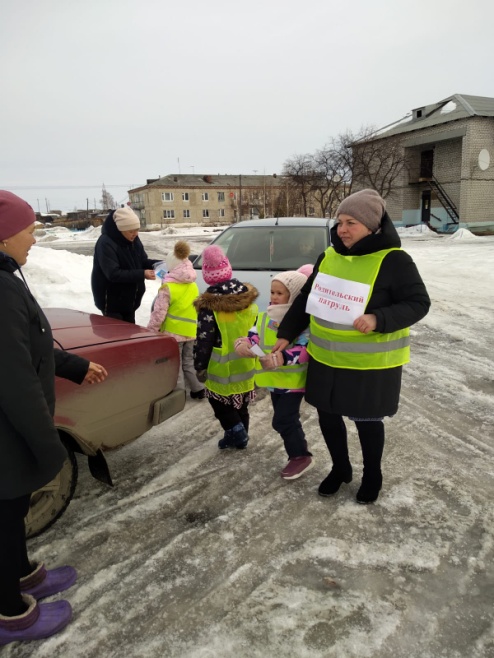 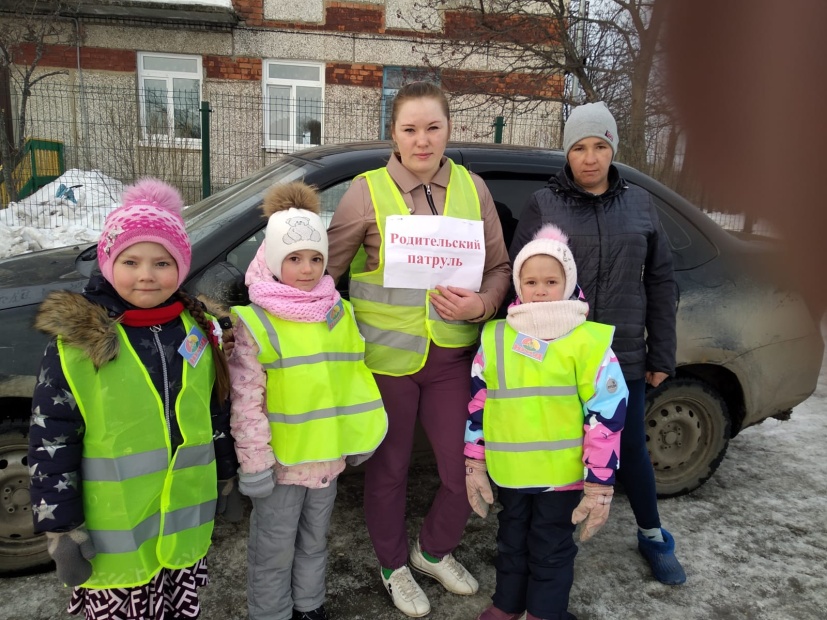 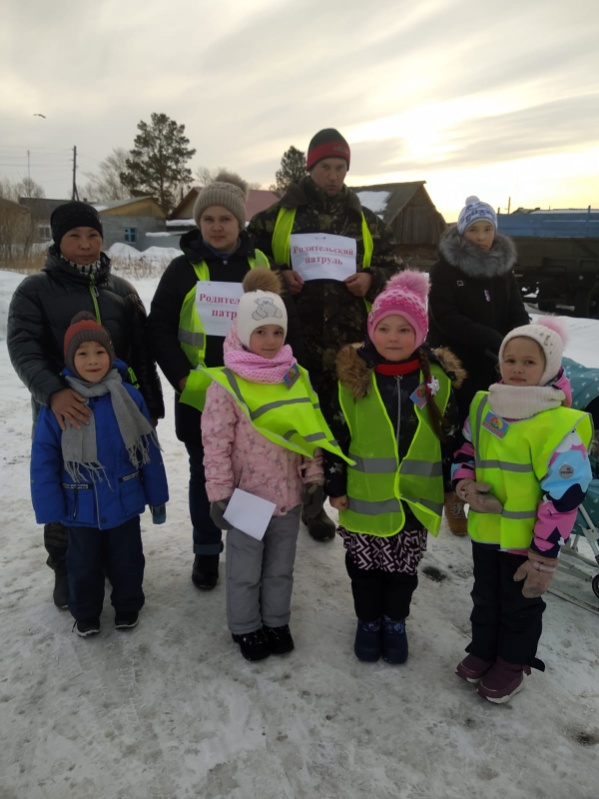 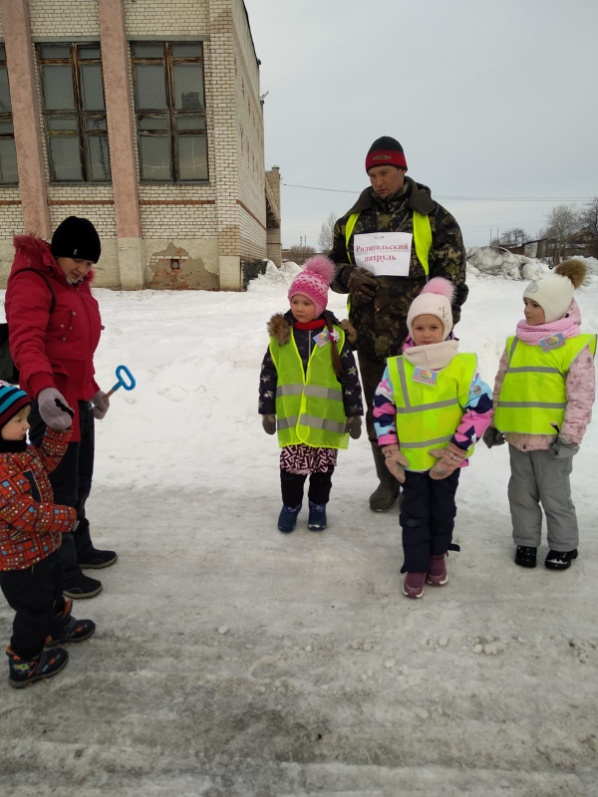 